Бастауыш онкүндік туралы ақпарат2016 жылдың 12 ақпанында бастауыш сынып онкүндігінің жоспарына сай  батсауыш сынып мұғалімі Н. Ордабаева  3  сыныптар арасында «Жас математик»  жарыс өткізді. Жарыс оқушылырдың фукционалдық сауаттылығын дамыту мақсатында ұйымдастырылды.   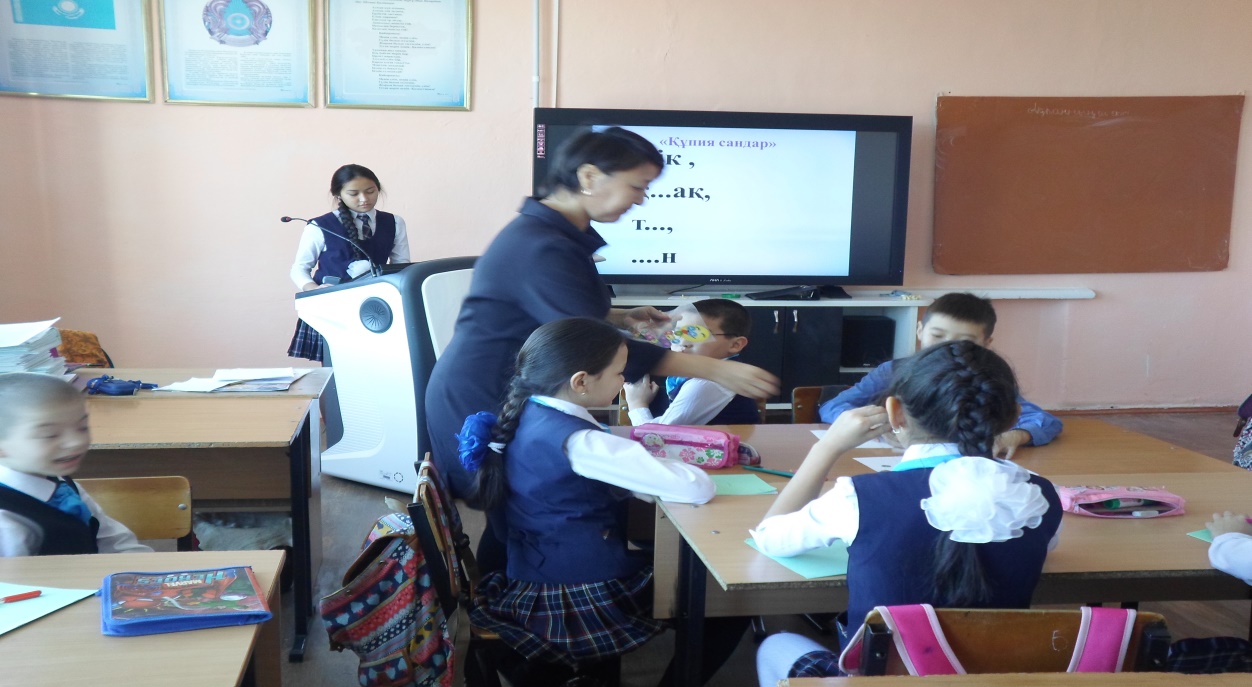 